Как решать задачи?Четко осознай условия задачи. Точно определи границы того, что тебе известно. Чаще всего ошибки решения коренятся в неправомерном сужении рамок условия.Переформулируй вопрос задачи. Как он может звучать по-другому?Уясни, какой именно информации тебе не хватает для ответа на вопрос задачи. Подумай, как можно найти эту информацию.В творческих задачах наиболее очевидный способ решения обычно не бывает лучшим. Не спеши.Попробуй взглянуть на задачу по-новому. Анализируя свои неудачные подходы к решению, ответь себе: не шаблонны ли эти подходы? в чем их стереотипность: почему они не годятся?Используй свое подсознание. Если ты долго ломал голову над задачей, погрузился в нее, но безуспешно, отвлекись, не думай о ней какое-то время, займись чем-нибудь другим. Твое подсознание само будет работать над проблемой и, возможно, выдаст наилучший результат.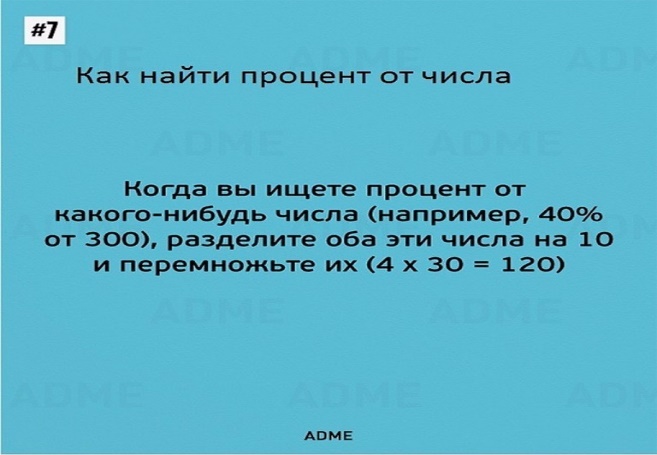 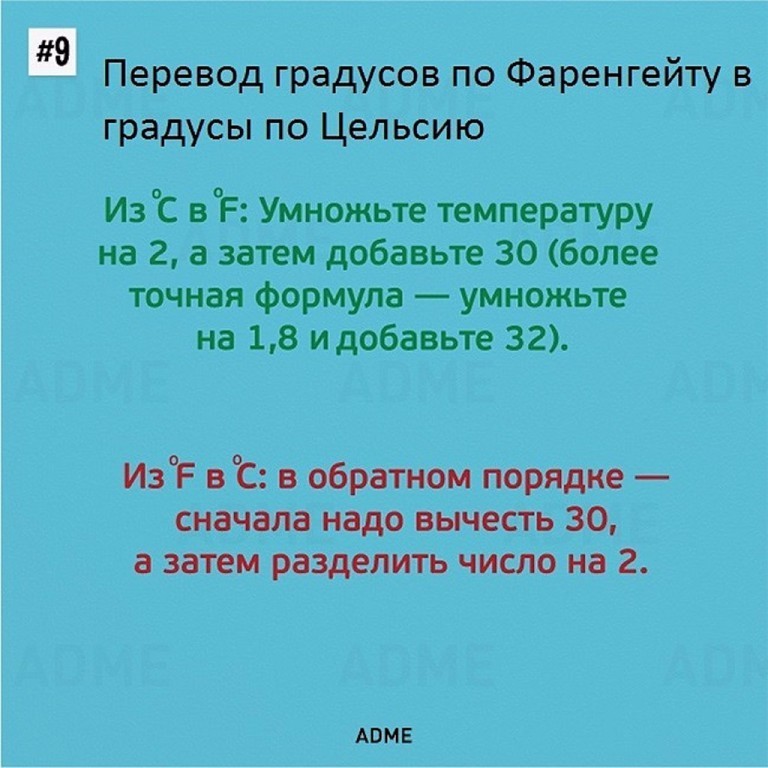 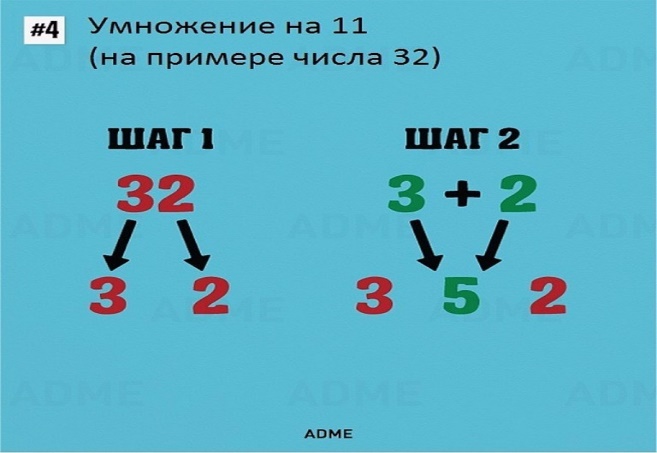 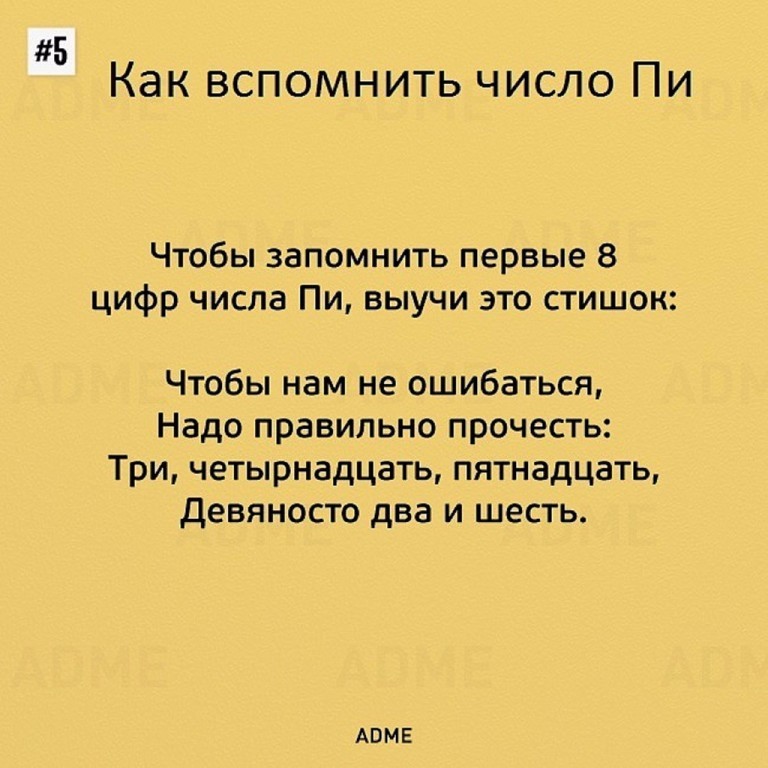 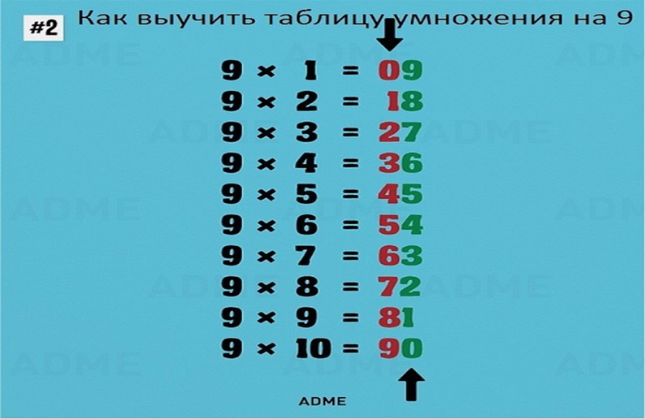 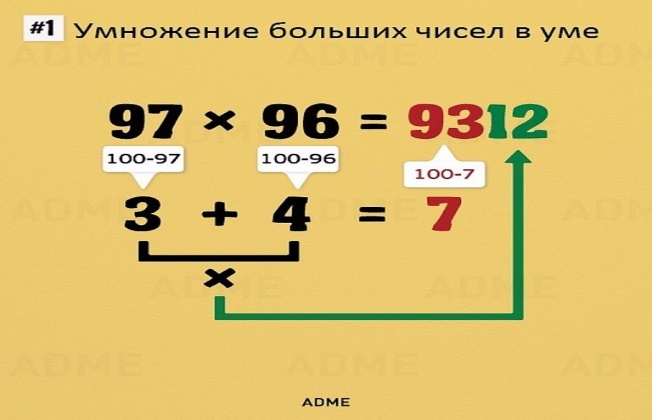 